Publicado en Ciudad de México el 05/08/2024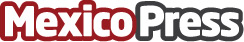 Cometa destaca la crisis educativa en México: 4 millones de alumnos sin escolarizar62.6 % de los mexicanos dejan la escuela por problemas económicos. 25.1 millones de estudiantes mexicanos sufren rezago educativoDatos de contacto:ContactoLithiumpr2224374182Nota de prensa publicada en: https://www.mexicopress.com.mx/cometa-destaca-la-crisis-educativa-en-mexico-4 Categorías: Nacional Educación Sociedad Estado de México Ciudad de México http://www.mexicopress.com.mx